Submitted to:Nicor Gas Company1844 Ferry RoadNaperville, IL 60563Submitted by:Guidehouse150 N. Riverside Plaza, Suite 2100Chicago, IL 60606Contact:Disclaimer: This report was prepared by Guidehouse for Nicor Gas based upon information provided by Nicor Gas and from other sources. Use of this report by any other party for whatever purpose should not, and does not, absolve such party from using due diligence in verifying the report’s contents. Neither Guidehouse nor any of its subsidiaries or affiliates assumes any liability or duty of care to such parties, and hereby disclaims any such liability.Table of Contents1. Introduction	22. Multi-Family Income Eligible Retrofits, Healthy Homes, and Assessment Paths	22.1 Program Description	22.2 Program Savings Detail	42.3 Program Savings by Measure	42.4 Impact Analysis Findings and Recommendations	63. Public Housing Energy Savings	103.1 Program Description	103.2 Program Savings Detail	113.3 Program Savings by Measure	123.4 Impact Analysis Findings and Recommendations	12Appendix A. Impact Analysis Methodology	A-1Appendix B. Program Specific Inputs for the Illinois TRC	B-1B.1 Retrofits, Assessment and Healthy Homes	B-1B.2 Public Housing Energy Savings	B-3List of Tables, Figures, and EquationsTable 2-1. 2023 MFIE Program Volumetric Findings Detail	2Table 2-2. 2023 MFIE Program Installed Measure Quantities	2Table 2-3. 2023 MFIE Program Annual Energy Savings Summary	4Table 2-4. 2023 MFIE Program Annual Energy Savings by Measure	4Table 2-5. 2023 MFIE Program Verified Gross Savings Parameters	6Table 2-6. 2023 MFIE Program Instances with different Pipe Insulation Heat Loss values	9Table 3-1. 2023 PHES Program Volumetric Findings Detail	11Table 3-2. 2023 PHES Program Installed Measure Quantities	11Table 3-3. 2023 PHES Program Annual Energy Savings Summary	12Table 3-4. 2023 PHES Program Annual Energy Savings by Measure	12Table 3-5. 2023 PHES Program Verified Gross Savings Parameter	13Table B-1. 2023 MFIE Program Verified Cost Effectiveness Inputs – Retrofits, Assessment and Healthy Homes Paths	B-1Table B-2. 2023 PHES Program Verified Cost Effectiveness Inputs	B-3IntroductionThis report presents the results of the impact evaluation of the Nicor Gas 2023 Income Eligible Multi-Family (MFIE) program. The MFIE program includes the Retrofits, Healthy Homes, Assessments, and Energy Saving Kits program paths. The report presents a summary of the energy impacts for the total program and relevant measure and program structure details. The second section of the report presents impact results for the Public Housing Energy Savings (PHES) program. The appendix presents the impact analysis methodology. Program year 2023 covers January 1, 2023 through December 31, 2023.Multi-Family Income Eligible ProgramProgram DescriptionThe Nicor Gas Income Eligible Multi-Family Program offers products and energy saving measures for income-eligible customers in multi-family dwellings within the Nicor Gas service territory. The 2023 Retrofits, Healthy Homes, and Assessments and Energy Savings Kits (ESK) paths included direct installation of water heating efficiency measures (faucet aerators, showerheads, shower timer, gas water heaters), high efficiency boilers, advanced thermostats, programmable and reprogrammable thermostats, attic insulation, basement insulation, pipe insulation, air sealing, floor insulation, furnace, boiler controls, boiler tune-ups, and efficiency kits.The ESK program path provided an option of free energy savings kits with water efficiency or air sealant measures (reported as Kit 1 MF, Kit 2 MF, and Kit 4 MF in the Nicor Gas tracking data): Kit 1 MF included one low flow showerhead (SH), one kitchen aerator (KA), and two bathroom aerators (BA). Kit 2 MF included two SH, one KA, one shower timer (ST) and two BA. Kit 4 MF included 12 electrical switch/outlet gaskets, one door sweep, 30 linear feet of rope caulk, 17 feet of v-seal weatherstripping, and 17 feet of closed-foam weatherstripping.The program had 918 participants in 2023 and completed 5,626 projects, as shown in Table 2-1.Table 2-1. 2023 MFIE Program Volumetric Findings Detail* Participants are defined as unique Building Account Numbers.† Installed Projects are defined as unique number of Vendor Project IDs.Source: Nicor Gas tracking data and Guidehouse evaluation team analysis.Table 2-2 summarizes the installed measure quantities that are the basis for verified energy savings.Table 2-2. 2023 MFIE Program Installed Measure QuantitiesSource: Nicor Gas tracking data and Guidehouse evaluation team analysis.Program Savings DetailTable 3-1 summarizes the energy savings the Multi-family Income Eligible Program achieved by Retrofits, Assessment, Healthy Homes, and Energy Savings Kits paths in 2023.Table 2-3. 2023 MFIE Program Annual Energy Savings Summary Note: Totals may not sum due to rounding. * Realization Rate (RR) is the ratio of verified gross savings to ex ante gross savings, based on evaluation research findings.† A deemed value. Available on the SAG web site: https://www.ilsag.info/evaluator-ntg-recommendations-for-2023/.Source: Guidehouse evaluation team analysis.Program Savings by MeasureThe program includes 30 measures as shown in Table 2-4. The Pipe Insulation and Air Sealing measures of the Retrofits path contributed the most savings. Table 2-4. 2023 MFIE Program Annual Energy Savings by Measure* Realization Rate (RR) is the ratio of verified gross savings to ex ante gross savings, based on evaluation research findings.† A deemed value. Available on the SAG web site: https://www.ilsag.info/evaluator-ntg-recommendations-for-2023/.Source: Nicor Gas tracking data and Guidehouse evaluation team analysis.Impact Analysis Findings and RecommendationsThe overall realization rate for the Multi-Family Income Eligible program was 96% for therms in 2023. The program level realization rate was driven mainly by the lower verified savings for thermostat and insulation measures. Impact Parameter EstimatesTable 2-5 shows the per-unit therm savings and realization rate findings by measure from the evaluation team’s review. The realization rate is the ratio of the gross verified savings to the ex ante savings. Following Table 2-5are findings and recommendations, including discussion of all measures with realization rates more or less than 100%. Appendix A provides a description of the impact analysis methodology.Table 2-5. 2023 MFIE Program Verified Gross Savings Parameters* Program Tracking Data (PTD) provided by Nicor Gas, extract dated January 30, 2024.† State of Illinois Technical Reference Manual version 11.0 from http://www.ilsag.info/technical-reference-manual.html.Source: Nicor Gas tracking data and Guidehouse evaluation team analysis.Findings and RecommendationsThe evaluation team developed findings and recommendations based on the 2023 evaluation, which are organized by path type in the following sections.Retrofits PathFinding 1. The ex ante savings for the Programmable Thermostat (DI) MF-IU measure leveraged either an AnnualThermConsumption of 1,487.18 therms or FurnaceHeatingLoad of 1,005 therms. The evaluation team used 1,005 therms, per the Illinois Statewide Technical Reference Manual v11.0 (IL-TRM), as the gas heating consumption for all thermostat measures, consistent with the IL-TRM and previous evaluation guidance. The assumptions in the IL-TRM appear to be developed from single family furnace data. Recommendation 1. Use the gas heating consumption value of 1,005 therms following the guidance in the IL-TRM. Ensure that savings are calculated using consistent inputs for a measure. Nicor Gas could facilitate adding boiler gas consumption options to the IL-TRM during the next TRM update process. Finding 2. The ex ante savings for the attic insulation measure did not add a minimum value of R-3 for uninsulated assemblies to the Pre and Post R-values, except when the pre R-value was zero (two cases). The ex ante savings for 13 cases were calculated assuming a pre insulation value of R-3 even though pre R-values were populated in the tracking data. The evaluation team added a minimum value of R-3 to the Pre and Post R-values in the algorithm consistent with the IL-TRM v11.0. Recommendation 2. Review the savings algorithm and the inputs being used in the savings calculation for attic insulation and ensure the minimum insulation levels are included per the IL-TRM (Section 5.6.5).Finding 3. The reported per-unit Therm savings for In-Unit AC Cover and Gap Sealer (DI) do not match with the values reported in the DeemedThermSavings column in the program tracking data. The evaluation team verified the DeemedThermSavings column was consistent with the IL-TRM, and leveraged these values as the verified savings for this measure. Recommendation 3. Review the savings algorithm and the inputs used in the program data and ensure these values match the inputs and algorithms from the IL-TRM (Section 4.4.38).Finding 4. For Common Areas (CA) Steam Boiler Averaging Controls measure, the ex ante savings used a boiler efficiency of 61.6%, consistent for in-unit existing boilers. The evaluation team used a boiler efficiency of 64.8%, consistent with multifamily low pressure boilers. Recommendation 4. Cross-check the appropriate boiler efficiency for the steam boiler averaging controls measure, consistent with the IL-TRM (Section 4.4.36).Finding 5. For one instance for the Air Sealing – Door Sweep – DI measure (PID-2023.02.10-158845), the program data reported therm savings for an Air Sealing – Weatherstripping measure instead of a Door Sweep measure. These findings led to an overall realization rate of 99.96% for Air Sealing.Recommendation 5. Use the correct Climate Zone for calculating savings. Report therm savings consistent with the measure name.Finding 6. There were inconsistencies within the program data for pipe insulation measures. The technical inputs for heat loss values were not consistent with the measure name in the program data. Table 2-6 provides a summary of the instances where inconsistencies were observed. The evaluation team used the technical inputs to determine the verified savings, which resulted in higher savings overall for pipe insulation measures. Table 2-6. 2023 MFIE Program Instances with different Pipe Insulation Heat Loss valuesSource: Nicor Gas tracking data and Guidehouse evaluation team analysis.Recommendation 6. Ensure all inputs and measure names are consistent in the program data, and that the technical inputs and reported savings are aligned.Finding 7. For four out of 78 instances, the evaluation team could not replicate the ex ante savings for the Boiler Reset Controls measure. To determine verified savings, the evaluation team used the input capacity from the tracking data and the deemed savings factor and full load hours from the TRM. Recommendation 7. Review the savings algorithm and inputs used in the savings calculation and ensure these values match the inputs and algorithms from the IL-TRM (Section 4.4.4 Boiler Lockout/Reset controls). Healthy Homes PathFinding 8. For the Wall Insulation and Attic Insulation measures, the ex ante savings did not include the minimum insulation value (R-5 for Wall, R-3 for Attic) for uninsulated assemblies. The evaluation team added the required minimum value to the pre and post R-values, consistent with the IL-TRM. Recommendation 8. Review the savings algorithm and the inputs used in the savings calculation and ensure these values match the algorithms from the IL-TRM (Section 5.6.4 and Section 5.6.5).Finding 9. For the Duct Sealing measure, the evaluation team could not replicate the ex ante savings for this measure, based on the supplied program data.Recommendation 9. Review the savings algorithm and the inputs used in the savings calculation and ensure these values match the inputs and algorithms from the IL-TRM (Section 5.3.4).Energy Savings KitsFinding 10. The ex ante savings for Kit 1 MF and Kit 2 MF differed between two separate values depending on the “ICName” in the program tracking data. The evaluation team understands that these kits contain the same measures, and since they are delivered within the same program, should have the same savings values. The evaluation team leveraged the kit level calculations provided by Nicor Gas during the mid-year evaluation to determine the verified savings. Recommendation 10. Ensure that the same types of kits leverage the same ex ante savings values within the tracking data. Public Housing Energy SavingsProgram DescriptionThe Public Housing Energy Savings (PHES) program works with Public Housing Authorities (PHAs) in ComEd, Nicor Gas, Peoples Gas (PGL), and North Shore Gas (NSG) territories to achieve electricity and gas savings. The PHAs are the program participants, though the residents of the properties are directly affected by the program through in-unit and common area upgrades. Gas savings opportunities included space heating and water heating equipment upgrades and envelope measures (attic insulation, air sealing, and room AC covers/gap sealer). The program also included gas saving direct install measures, such as boiler and furnace tune up, high efficiency boilers, and water heaters.The PHES program had 28 participants in 2023 and completed 35 projects as shown in Table 3-1.Table 3-1. 2023 PHES Program Volumetric Findings Detail              * Participants are defined as unique Building Account Numbers.            † Installed Projects are defined as number of Vendor Project IDs.           Source: Nicor Gas tracking data and Guidehouse evaluation team analysis.Table 3-2 summarizes the installed measure quantities that are the basis for verified energy savings.Table 3-2. 2023 PHES Program Installed Measure QuantitiesSource: Nicor Gas tracking data and Guidehouse evaluation team analysis.Program Savings DetailTable 3-3 summarizes the energy savings the Multi-family Income Eligible Program achieved by the Public Housing path in 2023.Table 3-3. 2023 PHES Program Annual Energy Savings Summary* Realization Rate (RR) is the ratio of verified gross savings to ex ante gross savings, based on evaluation research findings.† A deemed value. Available on the SAG web site: https://www.ilsag.info/evaluator-ntg-recommendations-for-2023/.Source: Guidehouse evaluation team analysis.Program Savings by MeasureThe program includes 30 measures as shown in Table 3-4. The Pipe Insulation and Boiler Reset Controls measures of the Retrofits path contributed the most savings. Table 3-4. 2023 PHES Program Annual Energy Savings by MeasureNote: Totals may not sum due to rounding. * Realization Rate (RR) is the ratio of verified gross savings to ex ante gross savings, based on evaluation research findings.† A deemed value. Available on the SAG web site: https://www.ilsag.info/evaluator-ntg-recommendations-for-2023/.Source: Nicor Gas tracking data and Guidehouse evaluation team analysis.Impact Analysis Findings and RecommendationsThe overall realization rate for the PHES program was 95% for therms in 2023. The program level realization rate was driven mainly by the lower verified savings for thermostat and insulation measures. The evaluation team developed three findings and recommendations based on the review of program data. TheImpact Parameter EstimatesTable 3-5 shows the per-unit therm savings and realization rate findings by measure from our review. The realization rate is the ratio of the verified savings to the gross ex ante savings. Following Table 3-5 are findings and recommendations, including discussion of all measures with realization rates more or less than 100%. Appendix 1 provides a description of the impact analysis methodology.Table 3-5. 2023 PHES Program Verified Gross Savings Parameter* Program Tracking Data (PTD) provided by Nicor Gas, extract dated January 30, 2024.† State of Illinois Technical Reference Manual version 11.0 from http://www.ilsag.info/technical-reference-manual.html.Source: Nicor Gas tracking data and Guidehouse evaluation team analysis.Findings and RecommendationsFinding 11. The reported per-unit Therm savings for In-Unit AC Cover and Gap Sealer (DI) do not match with the values reported in the DeemedThermSavings column in the program tracking data. The evaluation team verified the DeemedThermSavings column was consistent with the IL-TRM, and leveraged these values as the verified savings for this measure.Recommendation 11.  Review the savings algorithm and the inputs used in the savings calculation and ensure these values match the inputs and algorithms from the IL-TRM (Section 4.4.38).Finding 12. For the Attic Insulation measure, the ex ante savings did not include the minimum value of R-3 for uninsulated assemblies in the pre and post insulation values. The evaluation team added the minimum value when determining the verified savings, consistent with the IL-TRM.Recommendation 12. Review the savings algorithm and the inputs used in the savings calculation and ensure these values match the algorithms from the IL-TRM (Section 5.6.5).Finding 13. For the Furnace Tune Up measure, the evaluation team could not replicate the ex ante savings. The program data included baseline unit efficiencies of either 0.925 or 0.8, and a post tune-up efficiency of 0.95. The ex ante savings are very close to the savings ranging from 0.925 to 0.95 furnace efficiency but do not align exactly (a difference of 3%). The evaluation team used 0.925 for the baseline efficiency, and 0.95 for the post tune-up efficiency for all instances of this measure.Recommendation 13.  Review the savings algorithm and the inputs used in the savings calculation and ensure these values match the inputs and algorithms from the IL-TRM (Section 5.3.13).Impact Analysis MethodologyThe evaluation team used the same impact methodology for each component. Verified gross savings were determined for each program measure by: Reviewing the savings algorithm inputs in the measure workbook for agreement with the IL-TRM v11.0 and IL-TRM Errata, where applicable.Validating the savings algorithm was applied correctly.Cross-checking per-unit savings values in the program tracking data with the verified values in the measure workbook or in Guidehouse’s calculations if the workbook did not agree with the IL-TRM v11.0.Multiplying the verified per-unit savings value by the quantity reported in the tracking data. The team calculated verified net savings by multiplying the verified gross savings estimates by a NTG ratio. In Program Year 2023, NTG estimates used to calculate the net verified savings were based on past evaluation research and defined by a consensus process through the Illinois SAG.Guidehouse sourced methodologies and assumptions from the Illinois IL-TRM v11.0 and the final 2023 tracking data.Program Specific Inputs for the Illinois TRCRetrofits, Assessment, Healthy Homes, and Energy Savings KitsTable B-1 shows the Total Resource Cost (TRC) cost-effectiveness analysis inputs available at the time of producing this impact evaluation report. Additional required cost data (e.g., measure costs, program level incentive and non-incentive costs) are not included in Table B-1 and will be provided to the evaluation team later. Guidehouse will include annual and lifetime water savings and greenhouse gas reductions in the end of year summary report.Table B-1. 2023 MFIE Program Verified Cost Effectiveness Inputs Source: Nicor Gas tracking data and Guidehouse evaluation team analysis.Public Housing Energy SavingsTable B-2 shows the Total Resource Cost (TRC) cost-effectiveness analysis inputs available at the time of producing this impact evaluation report. Additional required cost data (e.g., measure costs, program level incentive and non-incentive costs) are not included in Table B-2 and will be provided to the evaluation team later. Guidehouse will include annual and lifetime water savings and greenhouse gas reductions in the end of year summary report.Table B-2. 2023 PHES Program Verified Cost Effectiveness Inputs Source: Nicor Gas tracking data and Guidehouse evaluation team analysis.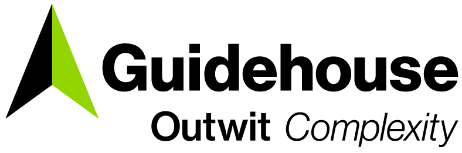 Income Eligible Multi-Family and Public Housing Programs Impact Evaluation ReportEnergy Efficiency Plan: Program Year 2023 
(1/1/2023-12/31/2023)Income Eligible Multi-Family and Public Housing Programs Impact Evaluation ReportEnergy Efficiency Plan: Program Year 2023 
(1/1/2023-12/31/2023)Income Eligible Multi-Family and Public Housing Programs Impact Evaluation ReportEnergy Efficiency Plan: Program Year 2023 
(1/1/2023-12/31/2023)Income Eligible Multi-Family and Public Housing Programs Impact Evaluation ReportEnergy Efficiency Plan: Program Year 2023 
(1/1/2023-12/31/2023)Income Eligible Multi-Family and Public Housing Programs Impact Evaluation ReportEnergy Efficiency Plan: Program Year 2023 
(1/1/2023-12/31/2023)Income Eligible Multi-Family and Public Housing Programs Impact Evaluation ReportEnergy Efficiency Plan: Program Year 2023 
(1/1/2023-12/31/2023)Income Eligible Multi-Family and Public Housing Programs Impact Evaluation ReportEnergy Efficiency Plan: Program Year 2023 
(1/1/2023-12/31/2023)Income Eligible Multi-Family and Public Housing Programs Impact Evaluation ReportEnergy Efficiency Plan: Program Year 2023 
(1/1/2023-12/31/2023)Prepared for: Nicor Gas CompanyDRAFTApril 4, 2024Prepared for: Nicor Gas CompanyDRAFTApril 4, 2024Prepared for: Nicor Gas CompanyDRAFTApril 4, 2024Prepared for: Nicor Gas CompanyDRAFTApril 4, 2024Prepared for: Nicor Gas CompanyDRAFTApril 4, 2024Prepared for: Nicor Gas CompanyDRAFTApril 4, 2024Prepared for: Nicor Gas CompanyDRAFTApril 4, 2024Prepared for: Nicor Gas CompanyDRAFTApril 4, 2024Prepared by: Prepared by: Prepared by: Prepared by: Prepared by: Swapnil LotakeEcoMetric ConsultingKyle McKennaEcoMetric ConsultingKyle McKennaEcoMetric ConsultingKyle McKennaEcoMetric ConsultingMike FrischmannEcoMetric ConsultingMike FrischmannEcoMetric ConsultingMike FrischmannEcoMetric ConsultingMike FrischmannEcoMetric Consultingguidehouse.comTed Walker Partner 404.602.3463  ted.walker@guidehouse.com  Charles Ampong
Associate Director608.446.3172charles.ampong@guidehouse.comStu Slote Director 802.526.5113 stu.slote@guidehouse.comLaura Agapay-Read
Associate Director312.583.4178laura.agapay.read@guidehouse.comParticipationRetrofitsHH MFAssessmentEnergy Savings KitsTotalParticipants *29213622918Installed Projects †4,999236225,626Measure Types Installed2083940Program CategoryProgram PathMeasureQuantity UnitInstalled QuantityMulti-Family Income EligibleRetrofitsAttic InsulationSq Ft657,955Multi-Family Income EligibleRetrofitsAir SealingLn Ft516,505Multi-Family Income EligibleRetrofitsPipe InsulationLn Ft32,249Multi-Family Income EligibleRetrofitsShower TimerEach4,370Multi-Family Income EligibleRetrofitsBasement/Sidewall InsulationSq Ft2,684Multi-Family Income EligibleRetrofitsFaucet Aerator - Kitchen (IU)Unit2,401Multi-Family Income EligibleRetrofitsShowerhead (IU)Unit2,302Multi-Family Income EligibleRetrofitsFaucet Aerator - Bathroom (IU)Unit1,513Multi-Family Income EligibleRetrofitsProgrammable ThermostatUnit1,306Multi-Family Income EligibleRetrofitsControls for Domestic Hot WaterUnit1,143Multi-Family Income EligibleRetrofitsCover and Gap Sealers for ACUnit661Multi-Family Income EligibleRetrofitsWall InsulationSq Ft648Multi-Family Income EligibleRetrofitsAdvanced ThermostatUnit462Multi-Family Income EligibleRetrofitsHigh Efficiency BoilerUnit405Multi-Family Income EligibleRetrofitsThermostatic Radiator ValvesUnit316Multi-Family Income EligibleRetrofitsSteam Boiler Averaging ControlsUnit169Multi-Family Income EligibleRetrofitsBoiler Reset ControlsUnit121Multi-Family Income EligibleRetrofitsSteam TrapUnit84Multi-Family Income EligibleRetrofitsWater HeaterUnit23Multi-Family Income EligibleRetrofitsReprogrammable ThermostatUnit3Multi-Family Income EligibleAssessmentFaucet Aerator - Kitchen (IU)Unit1Multi-Family Income EligibleAssessmentProgrammable ThermostatUnit1Multi-Family Income EligibleHealthy HomesAttic InsulationSq Ft976Multi-Family Income EligibleHealthy HomesWall InsulationSq Ft600Multi-Family Income EligibleHealthy HomesAdvanced ThermostatUnit1Multi-Family Income EligibleHealthy HomesAir SealingLn Ft1Multi-Family Income EligibleHealthy HomesDuct SealingUnit1Multi-Family Income EligibleHealthy HomesFaucet Aerator - Bathroom (IU)Unit1Multi-Family Income EligibleHealthy HomesFaucet Aerator - Kitchen (IU)Unit1Multi-Family Income EligibleHealthy HomesShowerhead (IU)Unit1Multi-Family Income EligibleEnergy Saving KitsKit 1 MFEach1Multi-Family Income EligibleEnergy Saving KitsKit 2 MFEach417Multi-Family Income EligibleEnergy Saving KitsKit 4 MFEach193Program CategoryProgram PathEx Ante Gross Savings (Therms)Verified Gross RR*Verified Gross Savings (Therms)NTG†Verified Net Savings (Therms)Multi-Family Income QualifiedRetrofits919,82296%883,3451.00883,345Multi-Family Income QualifiedAssessment83100%831.0083Multi-Family Income QualifiedHealthy Homes66962%4111.00411Multi-Family Income QualifiedEnergy Savings Kits15,614102%15,9941.0015,994Total or Weighted Average936,18896%899,8331.00899,833Program CategoryProgram PathProgram PathSavings CategoryEx Ante Gross Savings (Therms)Verified Gross RR*Verified Gross Savings (Therms)NTG†Verified Net Savings (Therms)Multi-Family Income EligibleRetrofitsRetrofitsPipe Insulation228,035112%256,1501.00256,150Multi-Family Income EligibleRetrofitsRetrofitsBoiler Reset Controls87,751113%99,5281.0099,528Multi-Family Income EligibleRetrofitsRetrofitsAir Sealing204,750100%204,6691.00204,669Multi-Family Income EligibleRetrofitsRetrofitsProgrammable Thermostat66,59479%52,8951.0052,895Multi-Family Income EligibleRetrofitsRetrofitsAttic Insulation115,44255%63,7231.0063,723Multi-Family Income EligibleRetrofitsRetrofitsControls for Domestic Hot Water56,242100%56,2421.0056,242Multi-Family Income EligibleRetrofitsRetrofitsHigh Efficiency Boiler35,32399%34,9331.0034,933Multi-Family Income EligibleRetrofitsRetrofitsAdvanced Thermostat33,28368%22,7331.0022,733Multi-Family Income EligibleRetrofitsRetrofitsShowerhead (IU)28,508100%28,5001.0028,500Multi-Family Income EligibleRetrofitsRetrofitsSteam Trap17,586100%17,5861.0017,586Multi-Family Income EligibleRetrofitsRetrofitsShower Timer16,580100%16,5791.0016,579Multi-Family Income EligibleRetrofitsRetrofitsSteam Boiler Averaging Controls9,89695%9,4081.009,408Multi-Family Income EligibleRetrofitsRetrofitsFaucet Aerator - Kitchen (IU)6,809100%6,7911.006,791Multi-Family Income EligibleRetrofitsRetrofitsCover and Gap Sealers for AC5,302121%6,3931.006,393Multi-Family Income EligibleRetrofitsRetrofitsThermostatic Radiator Valves3,686100%3,6861.003,686Multi-Family Income EligibleRetrofitsRetrofitsBasement/Sidewall Insulation55565%3581.00358Multi-Family Income EligibleRetrofitsRetrofitsFaucet Aerator - Bathroom (IU)2,592100%2,5931.002,593Multi-Family Income EligibleRetrofitsRetrofitsStorage Water Heater65566%4341.00434Multi-Family Income EligibleRetrofitsRetrofitsReprogrammable Thermostat16076%1221.00122Multi-Family Income EligibleRetrofitsRetrofitsWall Insulation7232%231.0023Multi-Family Income EligibleRetrofits Subtotal919,82296%883,3451.00883,345Multi-Family Income EligibleAssessmentAssessmentProgrammable Thermostat80100%801.0080Multi-Family Income EligibleAssessmentAssessmentFaucet Aerator - Kitchen (IU)4100%41.004Multi-Family Income EligibleAssessment Subtotal83100%831.0083Multi-Family Income EligibleHealthy HomesHealthy HomesAttic Insulation42047%1991.00199Multi-Family Income EligibleHealthy HomesHealthy HomesAdvanced Thermostat67100%671.0067Multi-Family Income EligibleHealthy HomesHealthy HomesDuct Sealing47120%571.0057Multi-Family Income EligibleHealthy HomesHealthy HomesAir Sealing39100%391.0039Multi-Family Income EligibleHealthy HomesHealthy HomesWall Insulation7540%301.0030Multi-Family Income EligibleHealthy HomesHealthy HomesFaucet Aerator - Kitchen (IU)13100%131.0013Multi-Family Income EligibleHealthy HomesHealthy HomesShowerhead (IU)6100%61.006Multi-Family Income EligibleHealthy HomesHealthy HomesFaucet Aerator - Bathroom (IU)3100%31.003Healthy Homes Subtotal66962%4111.00411Energy Savings KitsKit 1 MF20107%211.0021Energy Savings KitsKit 2 MF11,296103%11,6751.0011,675Energy Savings KitsKit 4 MF4,298100%4,2971.004,297Energy Savings KitsEnergy Savings Kits Subtotal15,614102%15,9941.0015,994Total or Weighted AverageTotal or Weighted AverageTotal or Weighted AverageTotal or Weighted Average936,18896%899,8331.00899,833MeasureUnit BasisEx Ante Gross (therms/unit)Verified Gross (therms/unit)Realization RateData Source(s)Advanced ThermostatUnitVariesVaries68%Illinois TRM, v11.0†, Section 5.3.16 and PTD*Air SealingLn FtVariesVaries100%Illinois TRM, v11.0†, Section 5.6.1 and PTD*Attic InsulationSQ FTVariesVaries56%Illinois TRM, v11.0†, Section 5.6.5 and PTD*Basement/Sidewall InsulationSQ FT0.210.1365%Illinois TRM, v11.0†, Section 5.6.2 and PTD*Boiler Reset ControlsUnitVariesVaries113%Illinois TRM, v11.0†, Section 4.4.4 and PTD*Boiler Tune UpUnitVariesVaries100%Illinois TRM, v11.0†, Section 4.4.2 and PTD*Controls for Domestic Hot WaterUnit62.7062.70100%Illinois TRM, v11.0†, Section 4.3.8 and PTD*Cover and Gap Sealers for ACUnitVariesVaries123%Illinois TRM, v11.0†, Section 4.4.38 and PTD*Duct SealingUnit47.1556.58120%Illinois TRM, v11.0†, Section 5.3.4 and PTD*Faucet Aerator - Bathroom (IU)UnitVariesVaries100%Illinois TRM, v11.0†, Section 5.4.4 and PTD*Faucet Aerator - Kitchen (IU)UnitVariesVaries100%Illinois TRM, v11.0†, Section 5.4.4 and PTD*Furnace Tune UpUnitVariesVaries99%Illinois TRM, v11.0†, Section 5.3.13 and PTD*High Efficiency BoilerUnitVariesVaries99%Illinois TRM, v11.0†, Section 4.4.10 and PTD*Kit 1 MFEach20.0521.38107%PTD, Guidehouse researchKit 2 MFEachVariesVaries103%PTD, Guidehouse researchKit 4 MFEachVariesVaries100%PTD, Guidehouse researchPipe InsulationLn FtVariesVaries112%Illinois TRM, v11.0†, Section 4.4.14 and PTD*Programmable ThermostatUnitVariesVaries79%Illinois TRM, v11.0†, Section 5.3.11 and PTD*Reprogrammable ThermostatUnitVariesVaries76%Illinois TRM, v11.0†, Section 5.3.11 and PTD*Shower TimerUnit3.793.79100%Illinois TRM, v11.0†, Section 5.4.9 and PTD*Showerhead (IU)UnitVariesVaries100%Illinois TRM, v11.0†, Section 5.4.5 and PTD*Steam Boiler Averaging ControlsUnitVaries61.0995%Illinois TRM, v11.0†, Section 4.4.36 and PTD*Steam TrapUnit209.36209.36100%Illinois TRM, v11.0†, Section 4.4.16 and PTD*Thermostatic Radiator ValvesUnitVariesVaries84%Illinois TRM, v11.0†, Section 5.3.19 and PTD*Wall InsulationSQ FTVaries36.13100%Illinois TRM, v11.0†, Section 5.6.4 and PTD*Water HeaterUnitVariesVaries36%Illinois TRM, v11.0†, Section 4.3.1 and PTD*Bare Pipe Heat LossInsulated Pipe Heat LossReported Pipe Insulation MeasureVerified Pipe Insulation MeasureNumber of Instances59.51512.225Pipe Insulation, DHW Small <=1.25"Pipe Insulation, DHW Medium 1.26-2"3187.12536.287Pipe Insulation, Steam Med 2.1" to 5"Pipe Insulation, Steam Small 1" to 2"11187.12536.287Pipe Insulation, Steam Med FittingPipe Insulation, Steam Small 1" to 2"8187.12536.287Pipe Insulation, Steam Med ValvePipe Insulation, Steam Small 1" to 2"6411.18364.472Pipe Insulation, Steam Small 1" to 2"Pipe Insulation, Steam Med 2.1" to 5"1717.9114.8Pipe Insulation, Steam Med 2.1" to 5"Pipe Insulation, Steam Large 5.1" to 8"3717.9114.8Pipe Insulation, Steam Med FittingPipe Insulation, Steam Large 5.1" to 8"2717.9114.8Pipe Insulation, Steam Med ValvePipe Insulation, Steam Large 5.1" to 8"11024.1154.733Pipe Insulation, Steam Med 2.1" to 5"Pipe Insulation, Steam X-Large Fitting11024.1154.733Pipe Insulation, Steam Med ValvePipe Insulation, Steam X-Large Fitting1ParticipationPublic HousingParticipants *28Installed Projects †35Measure Types Installed8Program CategoryProgram PathMeasureQuantity UnitInstalled QuantityPHESPublic HousingAttic InsulationSq Ft73,656PHESPublic HousingAir SealingLn Ft17,109PHESPublic HousingAssessment/No SavingsUnit13,350PHESPublic HousingFurnace Tune UpUnit720PHESPublic HousingCover and Gap Sealers for ACUnit715PHESPublic HousingHigh Efficiency BoilerUnit76PHESPublic HousingStorage Water HeaterUnit76PHESPublic HousingBoiler Tune UpUnit6Program CategoryProgram PathEx Ante Gross Savings (Therms)Verified Gross RR*Verified Gross Savings (Therms)NTG†Verified Net Savings (Therms)PHESPublic Housing49,95395%47,3011.0047,301Total or Weighted Average49,95395%47,3011.0047,301Program CategoryProgram PathSavings CategoryEx Ante Gross Savings (Therms)Verified Gross RR*Verified Gross Savings (Therms)NTG†Verified Net Savings (Therms)PHESPublic HousingAir Sealing7,391100%7,3911.007,391PHESPublic HousingFurnace Tune Up19,21099%19,0311.0019,031PHESPublic HousingCover and Gap Sealers for AC6,982124%8,6691.008,669PHESPublic HousingAttic Insulation11,38663%7,2181.007,218PHESPublic HousingBoiler Tune Up2,197100%2,1971.002,197PHESPublic HousingHigh Efficiency Boiler2,076100%2,0831.002,083PHESPublic HousingStorage Water Heater712100%7121.00712Total or Weighted AverageTotal or Weighted AverageTotal or Weighted Average49,95395%47,3011.0047,301MeasureUnit BasisEx Ante Gross (therms/unit)Verified Gross (therms/unit)Realization RateData Source(s)Air SealingLn FtVariesVaries100%Illinois TRM, v11.0†, Section 5.6.1 and PTD*Attic InsulationSQ FTVariesVaries63%Illinois TRM, v11.0†, Section 5.6.5 and PTD*Cover and Gap Sealers for ACUnitVariesVaries124%Illinois TRM, v11.0†, Section 4.4.38 and PTD*Furnace Tune UpUnitVariesVaries99%Illinois TRM, v11.0†, Section 5.3.13 and PTD*High Efficiency BoilerUnitVariesVaries100%Illinois TRM, v11.0†, Section 4.4.10 and PTD*Water HeaterUnitVariesVaries100%Illinois TRM, v11.0†, Section 4.3.1 and PTD*Program CategoryProgram PathSavings CategoryUnitsQuantityEffective Useful LifeEx Ante Gross Savings (Therms)Verified Gross Savings (Therms)Verified Net Savings (Therms)Multi-Family Income EligibleRetrofitsPipe InsulationLn Ft32,24915228,035256,150256,150Multi-Family Income EligibleRetrofitsBoiler Reset ControlsEach1211687,75199,52899,528Multi-Family Income EligibleRetrofitsAir SealingLn Ft516,50520204,750204,669204,669Multi-Family Income EligibleRetrofitsProgrammable ThermostatEach1,3061666,59452,89552,895Multi-Family Income EligibleRetrofitsAttic InsulationSq Ft657,95520115,44263,72363,723Multi-Family Income EligibleRetrofitsControls for Domestic Hot WaterEach1,1431556,24256,24256,242Multi-Family Income EligibleRetrofitsHigh Efficiency BoilerEach4052535,32334,93334,933Multi-Family Income EligibleRetrofitsAdvanced ThermostatEach4621133,28322,73322,733Multi-Family Income EligibleRetrofitsShowerhead (IU)Each2,3021028,50828,50028,500Multi-Family Income EligibleRetrofitsSteam TrapEach84617,58617,58617,586Multi-Family Income EligibleRetrofitsShower TimerEach4,370216,58016,57916,579Multi-Family Income EligibleRetrofitsSteam Boiler Averaging ControlsEach169209,8969,4089,408Multi-Family Income EligibleRetrofitsFaucet Aerator - Kitchen (IU)Each2,401106,8096,7916,791Multi-Family Income EligibleRetrofitsCover and Gap Sealers for ACEach66155,3026,3936,393Multi-Family Income EligibleRetrofitsThermostatic Radiator ValvesEach316153,6863,6863,686Multi-Family Income EligibleRetrofitsBasement/Sidewall InsulationSq Ft2,68420555358358Multi-Family Income EligibleRetrofitsFaucet Aerator - Bathroom (IU)Each1,513102,5922,5932,593Multi-Family Income EligibleRetrofitsStorage Water HeaterEach2313655434434Multi-Family Income EligibleRetrofitsReprogrammable ThermostatEach32160122122Multi-Family Income EligibleRetrofitsWall InsulationSq Ft64820722323Multi-Family Income EligibleAssessmentProgrammable ThermostatEach116808080Multi-Family Income EligibleAssessmentFaucet Aerator - Kitchen (IU)Each110444Multi-Family Income EligibleHealthy HomesAttic InsulationSq Ft97620420199199Multi-Family Income EligibleHealthy HomesAdvanced ThermostatUnit111676767Multi-Family Income EligibleHealthy HomesDuct SealingUnit120475757Multi-Family Income EligibleHealthy HomesAir SealingLn Ft120393939Multi-Family Income EligibleHealthy HomesWall InsulationSq Ft60020753030Multi-Family Income EligibleHealthy HomesFaucet Aerator - Kitchen (IU)Each110131313Multi-Family Income EligibleHealthy HomesShowerhead (IU)Each110666Multi-Family Income EligibleHealthy HomesFaucet Aerator - Bathroom (IU)Each110333Multi-Family Income EligibleEnergy Savings KitsKit 1 MFEach18.58202121Multi-Family Income EligibleEnergy Savings KitsKit 2 MFEach4178.9211,29611,67511,675Multi-Family Income EligibleEnergy Savings KitsKit 4 MFEach193204,2984,2974,297Total or Weighted AverageTotal or Weighted AverageTotal or Weighted Average16.5936,188899,833899,833Program CategoryProgram PathSavings CategoryUnitsQuantityEffective Useful LifeEx Ante Gross Savings (Therms)Verified Gross Savings (Therms)Verified Net Savings (Therms)PHESPublic HousingAir SealingLn Ft17,109207,3917,3917,391PHESPublic HousingFurnace Tune UpEach720319,21019,03119,031PHESPublic HousingCover and Gap Sealers for ACEach71556,9828,6698,669PHESPublic HousingAttic InsulationSq Ft73,6562011,3867,2187,218PHESPublic HousingBoiler Tune UpEach632,1972,1972,197PHESPublic HousingHigh Efficiency BoilerEach76252,0762,0832,083PHESPublic HousingStorage Water HeaterEach7613712712712PHESPublic HousingAssessment/No SavingsEach13,3500000Total or Weighted AverageTotal or Weighted AverageTotal or Weighted Average9.749,95347,30147,301